 My Favorite Things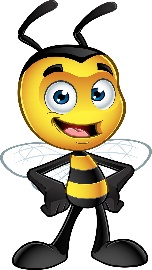 Name: Kim SchaeferGrade Level/Position: 4th GradeBirthday: August 4thFavorite Foods: Chocolate, Cheese-Its & AvocadoFavorite Dessert/Candy: Reese’s PB Cups, Chocolate Covered Raisins and Chocolate Covered StrawberriesChocolate or Vanilla: Favorite Drink: Coke and Sonic Cherry LimeadeFavorite Flower: AllFavorite Color: Pink and OrangeFavorite Sports Team: Sporting KC and STL BluesHobbies/Special Interests: Tervis Cups, Personalized Items, Bath & Body Works Foaming Soaps/Fruit ScentsFavorite Restaurants: Costa Vida, Chick-Fil-A, Texas Roadhouse & Jack StackFavorite Places to Shop: Target, Amazon & Etsy